OSNOVNA ŠKOLA U ĐULOVCU             Đ U L O V A CKLASA:007-04/23-01/01URBROJ:2111/05-31-23-1Đulovac, 16.siječnja  2023.             P   O   Z   I   V Obavještavamo Vas da će se temeljem članka 47. Statuta Osnovne škole u Đulovcu  održati  elektronska sjednica  Školskog odbora   16.siječnja  2023.  u vremenu od 13.45 do 14 sati.                        Za sjednicu se predlaže slijedeći DNEVNI  RED:1.Usvajanje  zapisnika s prošle sjednice Školskog odbora održane elektronski od 29.12. do 30.12.2022.2. Donošenje na prijedlog ravnateljice:Odluke o online nastavi dana 17.1.2023. 3. Upiti i prijedlozi					Predsjednica Školskog odbora:						Željka Kollert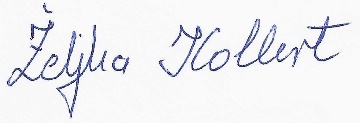 